2021年广东省第二届职业技能大赛广东省保育员职业技能竞赛实施方案一、竞赛宗旨为深入贯彻习近平总书记对技能人才工作的重要指示精神，认真落实广东省人力资源和社会保障厅粤人社函﹝2021﹞125号“关于举办广东省第二届职业技能大赛的通知”精神，大力推进“广东技工”工程高质量发展，充分发挥职业技能竞赛对技能人才培养引领示范作用，培养更多高素质高技能人才和大国工匠。省人社厅决定于2021年9-11月举办“广东省第二屇职业技能大赛”保育员赛项。大赛以《幼儿园工作规程》《3—6岁儿童学习与发展指南》、《广东省幼儿园一日活动指引（试行）》以及《国家职业标准·保育员》为依据，强化“广东技工”为主题，着力完善制度、创新形式、丰富内容、扩大规模、提高质量、推广成果，力求以赛促建，促进保育员队伍建设发展，推动我省保育员事业健康快速发展。二、组织机构本赛项由省人民政府主办，由省人力资源社会保障厅、广州市人民政府承办，广州市人力资源社会保障局等单位协办。并成立保育员大赛组委会等机构，统筹和协调本赛项各项工作。（工作小组具体名单职责见附件1）三、竞赛内容（一）竞赛项目竞赛项目：保育员（二）竞赛标准大赛以保育员国家职业技能标准（2019年版）高级工（三级）要求为依据，结合幼儿园实际工作需求进行命题。详见技术文件规定。四、竞赛时间及竞赛组织报名总人数超过60名，增设选拔赛，选拔赛时间定于10月25日，在广东省国防科技技师学院进行（具体是否需参加选拔赛请入竞赛群后留意通知）；报名人数少于60（含60）名的，直接参加比赛。（二）比赛时间、地点安排1.竞赛时间：2021年11月27日—28日（两天）2.竞赛地点：广东省国防科技技师学院3.竞赛费用：参赛费用为免费。参赛队交通、食宿费用自理。（三）参赛条件、方式1.参赛条件16周岁以上、尚未达到法定退休年龄的就业人员、居民及学生，在我省工作、生活和学习连续满1年以上。通过比赛产生的“广东省技术能手”“中华技能大奖”“全国技术能手”荣誉获得者，不再以选手身份参加比赛。2.参赛方式以个人形式参赛。五、表彰奖励（一）颁发荣誉证书奖项设置以个人比赛排名前5%、15%、20%的选手，分别颁发一、二、三等奖荣誉证书。（二）授予“广东省技术能手”荣誉称号对决赛人数为60人以上的前5名（30至59人之间的前3名，10至29人之间的第1名）且符合条件的职工优胜选手，经省人力资源社会保障厅核准后，按规定授予“广东省技术能手”称号。对原已获得“广东省技术能手”称号的，不再重复表彰。（三）颁发职业资格证书根据竞赛职业（工种）和竞赛标准，对成绩合格选手，向省人力资源和社会保障厅申请核发高级工（三级）职业技能等级证书。职业技能等级证书颁发办法参照《关于做好职业技能竞赛选手获取相应职业证书有关工作的通知》(人社职司便函[2021] 26号)执行。相关证书不重复颁发。六、竞赛程序（一）报名办法1.比赛报名截止时间：2021年 10月15日请各参赛选手将报名资料盖章扫描电子件发送至邮箱：2921357757@qq.com由大赛组委会进行资料审核确认。纸质资料请于比赛当天带来上交。2.报名资料（1）由参赛队伍统一填写的《报名汇总表》（附件2）（2）由参赛选手填写的《个人报名表》（附件3）（3）由参赛选手填写的《个人承诺书》（附件4）（4）参赛选手身份证复印件（5）参赛选手学历证复印件（6）保育员职业资格证书复印件和工作年限证明（附件5）（7）近期大1寸免冠白底彩照4张（相片背后正楷书写姓名）（8）视疫情情况，根据广州市疫情办规定上交有关自身健康证明。（根据比赛前最近的通知进行）（二）资格审核参赛选手资格及报名资料原件初审由各选送单位负责，并在相关复印件上加盖“与原件相符”印章及选送单位的公章，交至组委会办公室进行复查、审核及办理相关参赛手续。大赛组委会复查、审核参赛队的相关资料无误后，根据选手信息制作参赛证，并于报到时发给参赛选手。竞赛期间参赛选手必须佩戴由大赛组委会制发的参赛证件及身份证原件，方可具有进入比赛场地的资格。七、联系方式联系人： 甘志坚联系电话： 18102780025联系邮箱：2921357757@qq.com附件:1.2021年广东省保育员职业技能大赛组委会名单2.2021年广东省保育员职业技能大赛报名汇总表3.2021年广东省保育员职业技能大赛个人报名表4.2021年广东省保育员职业技能大赛个人承诺书5.工作年限证明6.广东省国防科技技师学院交通指引广东省保育员职业技能大赛组委会                         二〇二一年 九月二十七日附件1：2021年广东省保育员职业技能竞赛组委会名单一、组委会主  任：郑楚云  广东省国防科技技师学院院长            陈  挺  广东省家庭服务业协会会长副主任：熊赣金  广东省国防科技技师学院副书记      李  莹  广东省国防科技技师学院副院长李丽蓉  广东省家庭服务业协会常务副会长；委 员： 唐红权、康宇、蔡馥蘋、曾义标、王建国、邓虎林  二、工作办公室大赛组委会下设办公室，具体负责本次大赛筹备工作的组织与协调。办公室下设技术专家组 、裁判组、赛项监督与仲裁组、赛务工作组、接待工作组、后勤保障组、保卫和防疫工作组以及宣传工作组。具体职责及名单如下：    1. 竞赛组委会办公室：根据比赛需求，成立各个相应工作小组，检查和协调各小组之间的工作。主任：唐红权副主任：康宇成员：于永忱、甘志坚、卢淑芳、陈婷婷2. 技术专家组负责大赛相关技术文件的制定，按照大赛标准，设计考核内容、制定评分标准等。专家组长：康宇成员：严凤英、王雪玲、钟丽、王瑞婷3.裁判组由裁判长带领下完成大赛执裁、评分和竞赛成绩汇总、审核等工作。裁判长：李丽蓉      副裁判长：彭建新       成员：何晓竹、范丽红、林敏仪、殷海莨、张小珍、冯诗华、何宏怀、区贵花、赖金秀、李慧君、黄静、屈慧珠、4.赛项监督与仲裁组负责监督比赛过程，处理相关比赛投诉等。组长：蔡馥蘋副组长：周琼5.赛务工作组：负责大赛相关赛务资料的准备；赛前预备会议、抽签等工作；协助裁判组在选拔赛期间的竞赛抽签、赛件收发等工作；负责专家、裁判组成员的交通、食宿和劳务费的制表、申报、发放及报销；参赛各相关单位的沟通和协调，负责大赛场地和设施的安全工作，配合各组做好大赛的相关工作。组长：王建国副组长：关红         成员：陈雪元、刘楠、甘志坚、卢淑芳、陈婷婷6.接待工作组：负责专家裁判组往返接送、食宿等安排；参赛人员的食宿安排，比赛期间的车辆安排，配合各组做好竞赛的相关工作。组长：刘少丽副组长：周海波成员：林映锋、刘定一、江玉龙7.后勤保障组：协助大赛场地的建设及竞赛设备物资的采购；负责选拔赛期间的各参赛人员、校内用餐、饮水等保障工作。组长：曾义标副组长：廖志斌成员：喻凯田、刘  毅、刘凤英、陈  煜、黄海涛8.保卫、防疫工作组：负责制定安全应急工作预案，处理突发事件和监督食品安全及安全保卫工作负责选拔赛期间校园卫生、秩序维持，来校车辆指挥，院校师生、社会公众的赛场观摩组织、安全工作；负责做好疫情防控工作（检测到校人员的体温等），赛场医护人员的配备，竞赛场地消杀等工作。组长：曾义标 副组长：廖志斌成员：喻凯田、刘  毅、刘凤英、陈  煜、黄海涛9.宣传工作组：负责上级领导与新闻报道单位的接待工作；负责预备会议、开闭幕式会场、照相摄影及宣传报道、竞赛总结等；负责参赛队领队教练的休息室准备；负责竞赛资料的印刷等工作。组长：胡渠路副组长：黄卫文        成员：陈  顾、沈艺婷、李雪歌、李晓静附件2：2021年广东省保育员员职业技能大赛报 名 汇 总 表单位（盖章）：领队姓名:	      性别:	   职务（岗位）: 	 手	机:                    年     月     日附件3：2021年广东省保育员职业技能大赛个 人 报 名 表本人已阅晓大赛通知的全部内容，保证提供的信息真实、完整，并自觉遵守竞赛规则和服从主办方和承办方的统筹安排。签名确认/日期：                            附件4：2021年广东省保育员职业技能大赛知 情 承 诺 书本人             ，身份证号码：                       ，现报名参加2021年广东省保育员职业技能大赛。现本人郑重承诺：1.本人符合2021年广东省保育员职业技能大赛的参赛条件；2.本人所提交的全部参赛材料，包括身份证复印件、学历证书复印件、工作证明等参赛文件全部真实、完整、有效；3.本人已知悉职业技能大赛所考取的成绩只在当次大赛生效，不合格者不能参加补考；4.若由于违反上述承诺或故意的瞒骗行为，本人愿意承担由此而引发的相应法律责任，并愿意接受大赛组委会为此作出的一切决定（包括但不限于取消参赛成绩和参赛资格等）。承诺人签名：               年     月    日附件5：工作年限证明    姓名：        ，身份证号：                   ，现申请参加           (职业/工种) ____级职业资格竞赛，从事本职业工作共     年，工作简历如下：注  1、表格内选手、经办人应签全名，单位应盖章，否则不予受理。 2、此证明仅作参加职业资格竞赛凭据，不作其他用途。附件6：广东省国防科技技师学院交通指引广东省国防科技技师学院周边公交1、地铁：地铁3号线“同和站D出口”步行100米至人行斑马线过马路至广东省国防科技技师学院2、公交车站：同和站：可乘坐126路、179路、219路、502路、504路、560路、56路、701路、747A路环线、747B路环线、754路环线、792A路、792路、804路、832路、833路、836路、83路、862B路、862路、923路、B6路、B6路快线、高峰快线19路、高峰快线29路、高峰快线48路、高峰快线51路、夜24路、夜74路、夜90路、夜95路直达。自驾车：可导航:广东省国防科技技师学院同和校区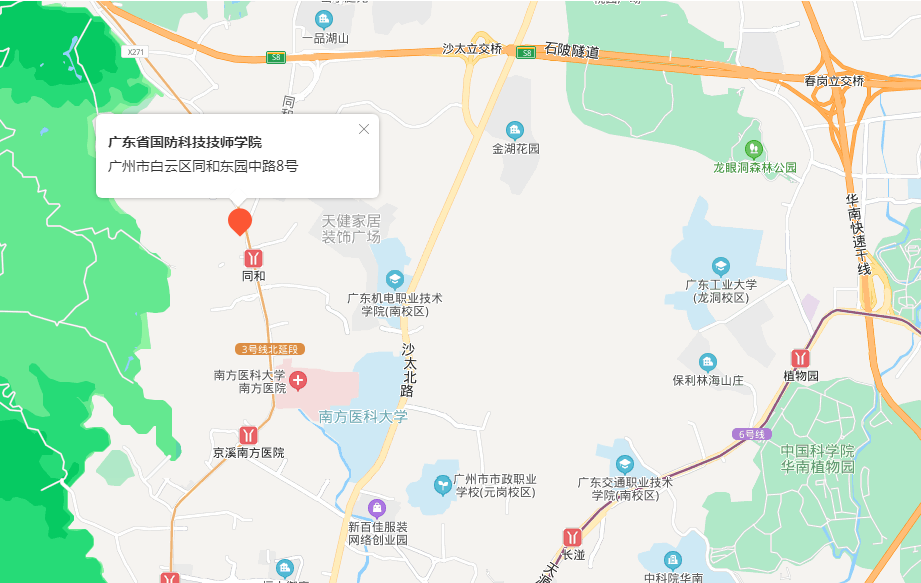 序号姓名工作单位身份证号码现职业资格等级手机姓名性别照片出生年月学历照片身份证号码照片单位名称现职业资格证书名称/等级现职业资格证书名称/等级现职业资格证书名称/等级手机电子邮箱电子邮箱电子邮箱联系地址个人简历主要工作履历：主要工作履历：主要工作履历：主要工作履历：主要工作履历：主要工作履历：所在单位意见              单位（盖章）：年     月     日              单位（盖章）：年     月     日              单位（盖章）：年     月     日              单位（盖章）：年     月     日              单位（盖章）：年     月     日              单位（盖章）：年     月     日推选单位意见单位（盖章）：年     月     日单位（盖章）：年     月     日单位（盖章）：年     月     日单位（盖章）：年     月     日单位（盖章）：年     月     日单位（盖章）：年     月     日起止年月单位名称单位名称单位所在市（或县）从事何种岗位工作   年  月至   年  月   年  月至   年  月  年  月至   年  月  年  月至   年  月  年  月至   年  月本人知晓本职业（工种）参赛条件、资格审核相关要求，承诺遵守职业技能竞赛参赛的有关要求，保证本次填报的信息完整准确、工作履历真实，如有虚假，愿意接受被取消参赛资格、已参加竞赛则被取消当次参赛所有科目成绩、已获得证书则被注销证书数据检索及职业证书资格的处理。选手签名：联系电话：           年   月   日本人知晓本职业（工种）参赛条件、资格审核相关要求，承诺遵守职业技能竞赛参赛的有关要求，保证本次填报的信息完整准确、工作履历真实，如有虚假，愿意接受被取消参赛资格、已参加竞赛则被取消当次参赛所有科目成绩、已获得证书则被注销证书数据检索及职业证书资格的处理。选手签名：联系电话：           年   月   日该考生填报内容真实准确。 单位（盖章）：经办人：联系电话：            年   月   日该考生填报内容真实准确。 单位（盖章）：经办人：联系电话：            年   月   日该考生填报内容真实准确。 单位（盖章）：经办人：联系电话：            年   月   日